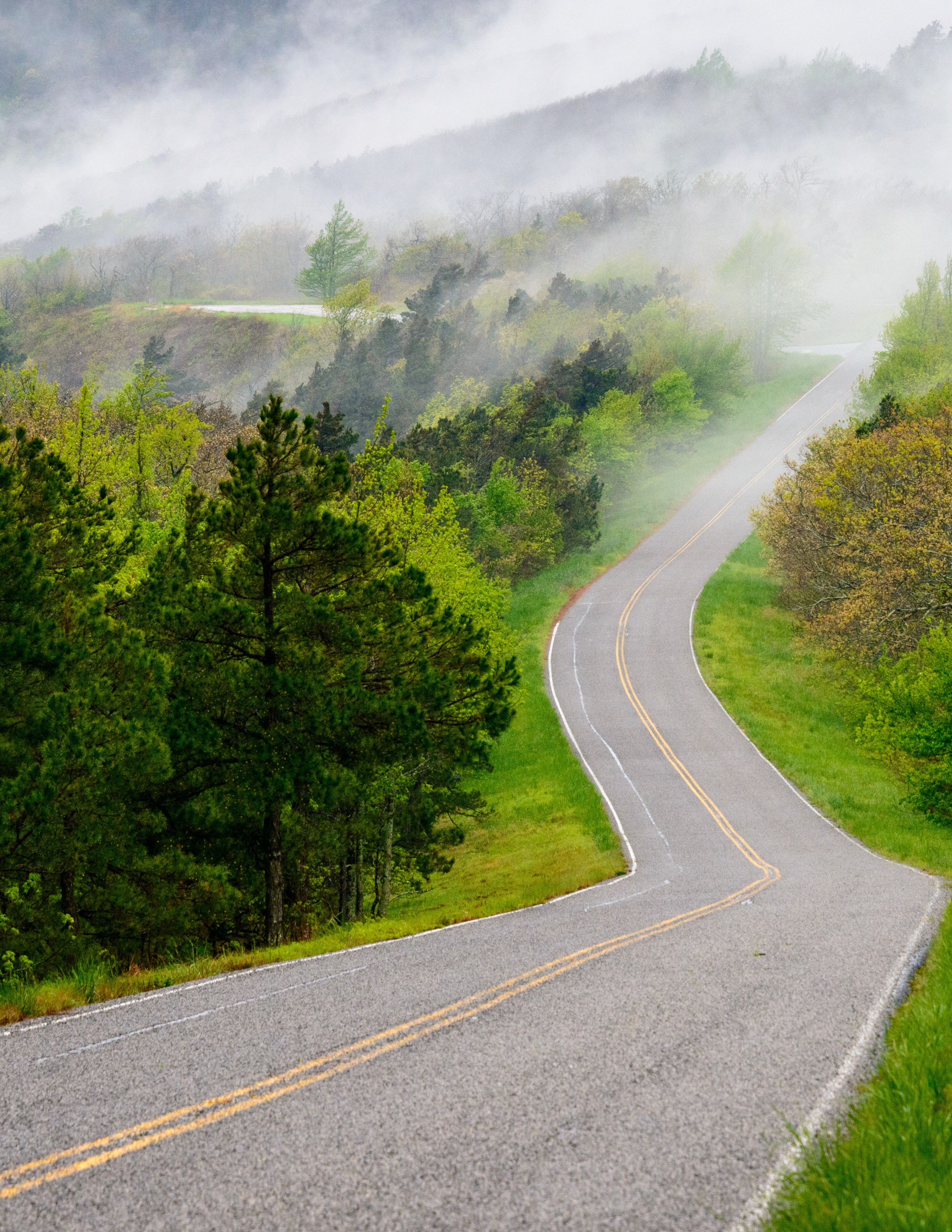 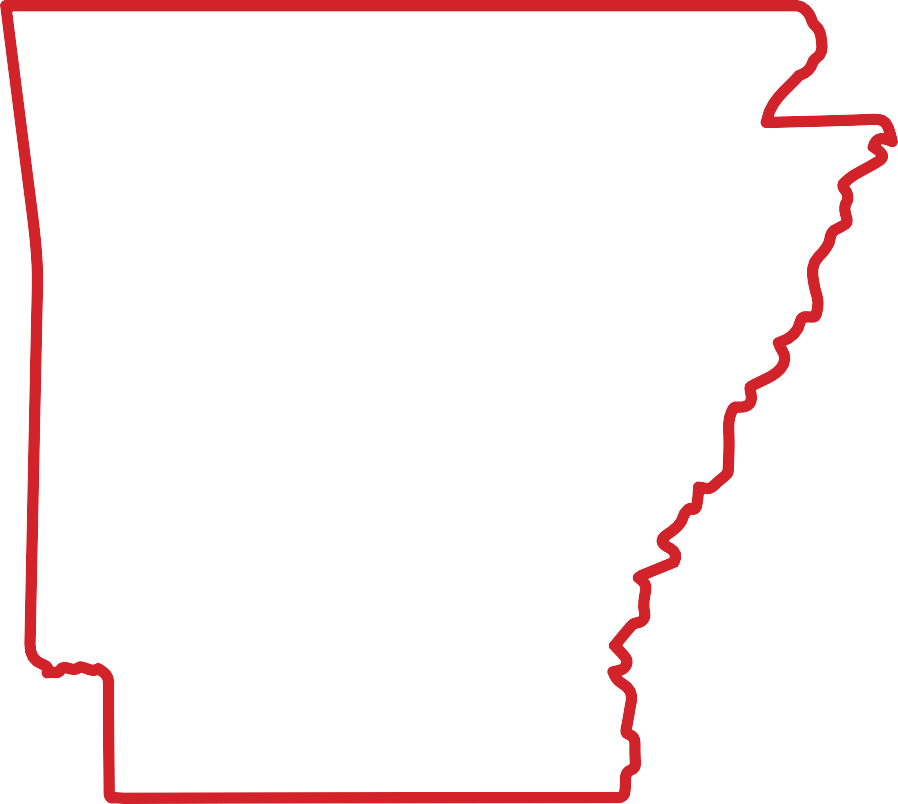 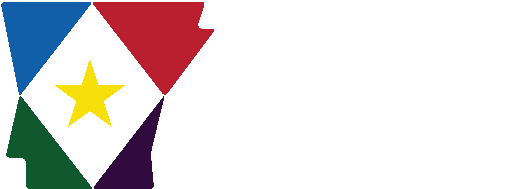 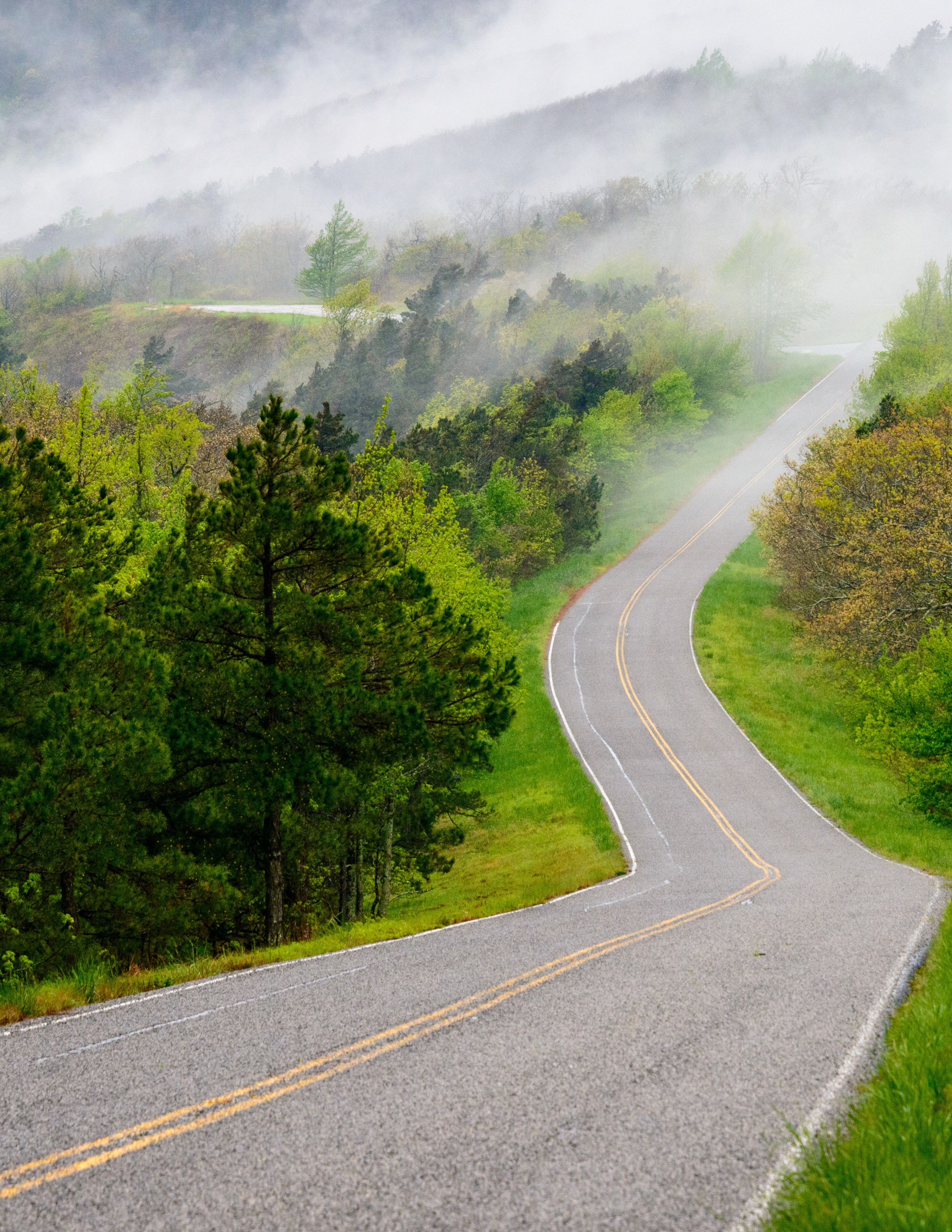 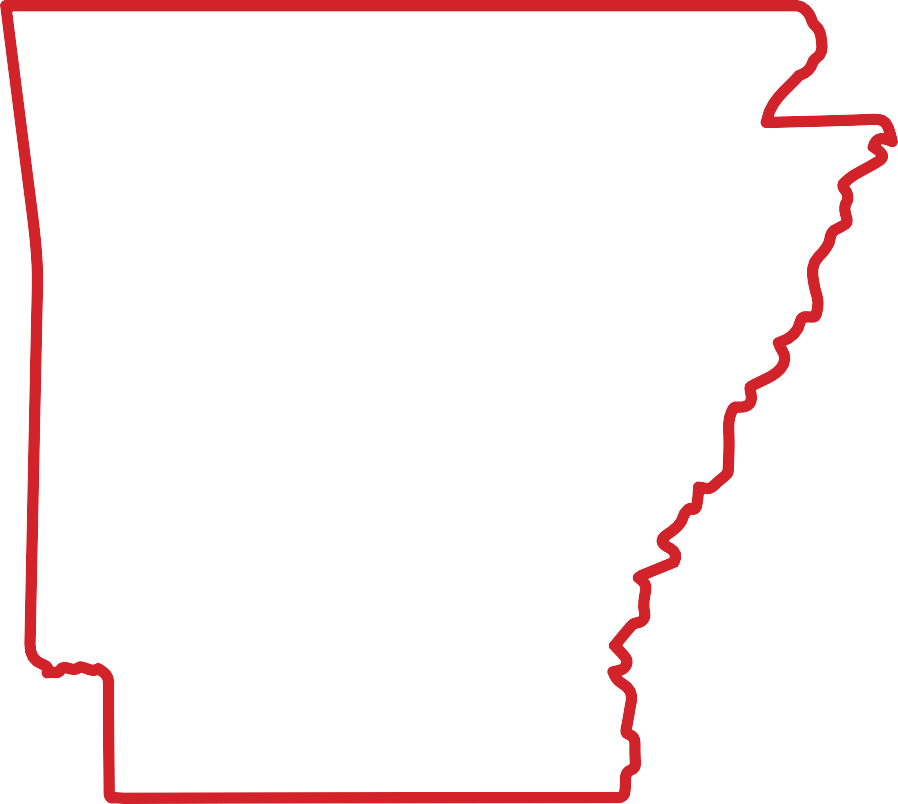 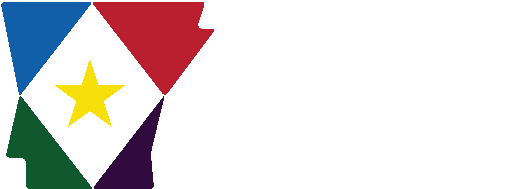 2	0	2	3rkanSaSlabor marketeportWWW.DISCOVER.ARKANSAS.GOVTable of Contents	Technical Notes Arkansas Division ofWorkforce Services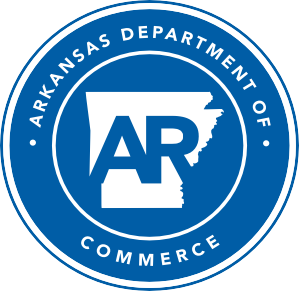 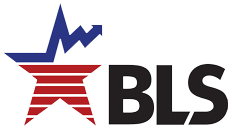 The Arkansas Labor Market is prepared monthly in conjunction with the U.S. Depart- ment of Labor, Bu- reau of Labor Statis- tics (BLS). The current month’s estimates are preliminary, while pre- vious month’s data is subject to revision.Estimates of nonfarm payroll jobs show the number of jobs by industry and reflect employment by place of work. Hours and earnings estimates are based on payroll and worker-hour data col- lected for production workers in manufactur- ing industries.Industries are classi- fied according to the North American In- dustry Classification System (NAICS). All estimates are based on a first quarter 2022 benchmark.Explanation of Terms and ConceptsMonthly Business Survey of EmployersA monthly sample sur- vey designed to pro- vide industry infor- mation on nonfarm payroll jobs. Data are compiled each month from mail surveys and telephone interviews conducted by the Bu- reau of Labor Statistics in cooperation with Department of Work- force Services. The data are based on establish- ment records and in- clude all workers, full- or part-time, who re- ceived pay during the payroll period which includes the 12th of the month. Approximately5,000 Arkansas busi- ness establishments are surveyed.Metropolitan  Statistical AreasA term applied by theU.S. Office of Manage- ment and Budget to counties that have one or more central cities and that meet specified criteria of population density, commuting patterns and social and economic integration.Current Population Survey (CPS)A monthly sample sur- vey of the population 16 years of age and over, designed to pro- vide data on the labor force, the employed and the unemployed. The survey is conduct- ed each month by the Bureau of the Census for BLS. The informa- tion is collected by trained interviewers from a sample of about 60,000 households. The data collected are based on the activity reported for the cal- endar week including the 12th of the month. Approximately 1,000 Arkansas households are represented in the sample survey.Civilian Labor ForceThe sum of all em- ployed and unem- ployed persons 16 years of age or older. Members of the Armed Forces are excluded.EmploymentAn estimate of the number of persons who worked any timefor pay or profit or worked 15 hours or more as unpaid work- ers in a family business during the calendar week which includes the 12th of the month. Also included are those who, although not working, had some job attachment and were not looking for work, and persons involved in labor management disputes.UnemploymentAn estimate of the number of persons who did not have a job, but were available for work and actively seek- ing work during the calendar week which includes the 12th of the month.Unemployment  RateThe number of unem- ployed as a percentage of the civilian labor force. Unemployment rates are calculated from unrounded data.Seasonal  AdjustmentA statistical technique applied to monthly data to eliminate changes that normally occur during the year due to seasonal events such as weather, ma- jor holidays, schedule shifts, harvest times, and the opening/clos- ing of schools.www.discover.arkansas.gov September Spotlight Alternative Measures of Labor UnderutilizationIn addition to the unemployment rate, the Bureau of Labor Statistics (BLS) also calculates five additional es- timates based on various definitions of ‘unemployment’. These are known as Alternative Measures of Labor Underutilization and are referred to as U1-U6, with U-3 as the official unemployment rate. These measures are calculated using data from the Current Population Survey (CPS), a monthly survey conducted by the U.S. Census Bureau. Approximately 1,000 Arkansas households are in the survey each month.Alternative Measures of Labor Underutilization are available at the statewide level and are produced quarterly. Estimates are calculated using a four quar- ter moving average. The most recent data availableis for 3rd Quarter 2023.The following definitions are used to calculate each measure of Labor Underutilization:Measure: Persons unemployed for 15 weeks or longer, as a percent of the civilian labor force.Measure: Job losers and persons who completed temporary jobs, as a percent of the civilian labor force. U-3 Measure: Total number of unemployed persons, as a percent of the civilian labor force (this is the definition used for the official unemployment rate).Measure: Total number of unemployed and discouraged workers, as a percent of the civilian labor force plus discouraged workers.Measure: Total number of unemployed, discouraged workers, and all other marginally attached workers, as a percent of the civilian labor force plus marginally attached workers.Measure: Total number of unemployed, discouraged workers, marginally attached workers, and those em- ployed part-time for economic reasons (not by choice), as a percent of the civilian labor force plus marginally attached workers.Alternative Measures of Labor UnderutilizationState of ArkansasThree-Year Comparison of 3rd Quarter (Average)9.0%8.0%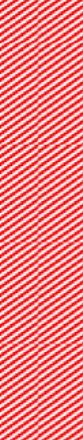 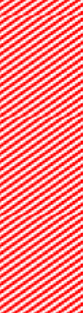 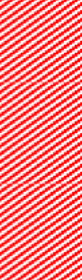 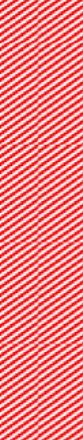 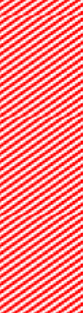 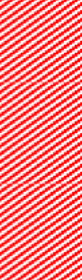 7.0%6.0%5.0%4.0%3.0%2.0%1.0%0.0%U-4	U-5	U-63rd Q 2021	3rd Q 2022	3rd Q 2023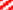 State of Arkansas Civilian Labor Force SummaryThe Arkansas Division of Workforce Services, in conjunction with the Bureau of Labor Statistics, an- nounced Arkansas’ seasonally adjusted unemployment rate rose two-tenths of a percentage point, from 2.7% in August to 2.9% in September. The United States’ jobless rate remained stable at 3.8% in September.In September, Arkansas’ civilian labor force increased by 2,798. The number of unemployed rose 2,561, as more Arkansans are actively seeking work. This pushed the labor force participation rate up one- tenth of a percentage point, to 57.8% in September. The labor force and the number of employed both remain at record high levels.Compared to September 2022, there are 29,978 more employed and 7,698 fewer unemployed Arkan- sans. The States’ unemployment rate is down from 3.5% last September, while the labor force participa- tion rate is up three-tenths of a percentage point.Civilian Labor Force EstimatesEmployment (Seasonally Adjusted)January 2021 - September 20231,360,0001,340,0001,320,0001,300,0001,280,0001,260,0001,240,0001,220,000State of Arkansas Nonfarm Payroll JobsNot Seasonally Adjusted(In Thousands)State of Arkansas Nonfarm Payroll JobsMonthly Job Gains/Losses by Major Industry SectorAugust 2023 - September 2023 (Not Seasonally Adjusted)Annual Job Gains/Losses by Major Industry SectorSeptember 2022 - September 2023 (Not Seasonally Adjusted)State of Arkansas Production Workers- Hours and EarningsManufacturingDurable Goods and Nondurable Goods ManufacturingAverage Weekly Earnings - Nondurable Goods ManufacturingSeptember 2020 - September 2023$800.00$750.00$700.00$650.00$600.00$550.00$500.00Sep '20	Mar '21	Sep '21	Mar '22	Sep '22	Mar '23	Sep '23Metropolitan Statistical Areas Little Rock-North Little Rock-Conway MSAThe Little Rock-North Little Rock-Conway MSA = Faulkner, Grant, Lonoke, Perry, Pulaski, & Saline counties.Civilian Labor Force Estimates (Not Seasonally Adjusted)Nonfarm Payroll Jobs (Not Seasonally Adjusted)(In Thousands)UnemploymentSeptember: 2003 - 202330,000 	Nonfarm Payroll JobsSeptember 2020 - September 2023400,000 	390,000 	25,000 	380,00020,000370,00015,000	360,000350,00010,000340,0005,000330,0000'03	'05	'07	'09	'11	'13	'15	'17	'19	'21	'23320,000Sep '20	Mar '21	Sep '21	Mar '22	Sep '22	Mar '23	Sep '23Metropolitan Statistical Areas Fayetteville-Springdale-Rogers MSAThe Fayetteville-Springdale-Rogers MSA = Benton, Madison, & Washington counties in Arkansas and McDonald county in Missouri.Civilian Labor Force Estimates (Not Seasonally Adjusted)Nonfarm Payroll Jobs (Not Seasonally Adjusted)(In Thousands)Annual Job Gains/Losses by Major Industry SectorSeptember 2022 - September 2023Professional & Business3,000GovernmentPrivate Ed & HealthMining-Logging-ConstructOther ServicesLeisure & HospitalityTrade-Transport-UtilitiesManufacturingFinancial Activities-100Information-100-500	0	500	1000	1500	2000	2500	3000	3500Metropolitan Statistical Areas Fort Smith MSAThe Fort Smith MSA = Crawford & Sebastian counties in Arkansas & LeFlore & Sequoyah counties in Oklahoma.Civilian Labor Force Estimates (Not Seasonally Adjusted)Nonfarm Payroll Jobs (Not Seasonally Adjusted)(In Thousands)6.0%Unemployment RatesSeptember 2020 - September 202310,500Jobs in Leisure and HospitalitySeptember: 2013 - 20235.0%10,0004.0%9,5003.0%9,0002.0%1.0%8,5000.0%Sep '20	Mar '21	Sep '21	Mar '22	Sep '22	Mar '23	Sep '238,000'13	'14	'15	'16	'17	'18	'19	'20	'21	'22	'23Metropolitan Statistical Areas Hot Springs MSAThe Hot Springs MSA = Garland County.Civilian Labor Force Estimates (Not Seasonally Adjusted)Nonfarm Payroll Jobs (Not Seasonally Adjusted)(In Thousands)43,000Nonfarm Payroll JobsSeptember 2020 - September 202342,00041,00040,00039,00038,00037,00036,00035,000Sep '20	Mar '21	Sep '21	Mar '22	Sep '22	Mar '23	Sep '23Metropolitan Statistical Areas Jonesboro MSAThe Jonesboro MSA = Craighead & Poinsett counties.Civilian Labor Force Estimates (Not Seasonally Adjusted)Nonfarm Payroll Jobs (Not Seasonally Adjusted)(In Thousands)75,000Civilian Labor ForceSeptember: 2013 - 2023Civilian Labor Force = Employment + Unemployment70,00065,00060,00055,00050,00045,0002013	2014	2015	2016	2017	2018	2019	2020	2021	2022	2023Metropolitan Statistical Areas Pine Bluff MSAThe Pine Bluff MSA = Cleveland, Jefferson, & Lincoln counties.Civilian Labor Force Estimates (Not Seasonally Adjusted)Nonfarm Payroll Jobs (Not Seasonally Adjusted)(In Thousands)32,000Nonfarm Payroll JobsJanuary 2021 - September 202331,50031,00030,50030,00029,500J	F	M	A	M	J	J	A	S	O	N	D2021	2022	2023Metropolitan Statistical Areas Out-of-State MSACivilian Labor Force Estimates (Not Seasonally Adjusted) Memphis, TN-MS-AR MSAThe Memphis, TN-MS-AR MSA = Fayette, Shelby, & Tipton counties in Tennessee; Benton, Desoto, Marshall, Tate, & Tunica counties in Mississippi; & Crittenden County in Arkansas.Texarkana MSAThe Texarkana MSA= Bowie County in Texas & Little River & Miller counties in Arkansas.12.0%Memphis MSA - Unemployment RatesSeptember: 2013 - 202361,500Texarkana MSA - EmploymentSeptember 2020 - September 202310.0%61,00060,5008.0%60,00059,5006.0%	59,0004.0%58,50058,0002.0%57,50057,0000.0%'13'14'15'16'17'18'19'20'21'22'2356,500Sep '20	Mar '21	Sep '21	Mar '22	Sep '22	Mar '23	Sep '23Micropolitan Statistical Areas Civilian Labor Force EstimatesArkadelphia Micro = Clark County Batesville Micro = Independence County Blytheville Micro = Mississippi CountyCamden Micro = Calhoun & Ouachita counties El Dorado Micro = Union CountyForrest City Micro = St. Francis County Harrison Micro = Boone & Newton counties Helena-West Helena Micro = Phillips County Hope Micro = Hempstead & Nevada counties Magnolia Micro = Columbia CountyCity Labor Force StatisticsMalvern Micro = Hot Spring County Mountain Home Micro = Baxter County Paragould Micro = Greene County Russellville Micro = Pope & Yell counties Searcy Micro = White CountyCounty Labor Force Statistics Civilian Labor Force EstimatesNot Seasonally AdjustedSeptember 2023	August 2023	September 2022County	CLF	Emp UnempRateCLF	Emp UnempRateCLF	Emp UnempRate(continued on Page 16)County Labor Force Statistics Civilian Labor Force Estimates(continued from Page 15)County Labor Force SummaryBetween August and September, unemployment rates decreased in 40 of Arkansas’ 75 counties. Rates increased in nineteen counties, while 16 counties remained stable over the month. Jobless rates ranged from a low of 2.4% in Washington County to a high of 5.8% in Phillips County.In September, eleven counties posted unemployment rates at or below 3%. That is down slightly from 12 counties at or below 3% last month. For the 8th month in a row, no Arkansas county had a jobless rate above 7%.Compared to September 2022, thirty-two counties reported an unemployment rate decline while another 32 had rate increases. Eleven counties had no change over the year. Bradley County posted the largest rate decline, down one and four-tenths of a percentage point. Jobless rate increases ranged from as little as one-tenth of a percentage point to as much as five-tenths of a percentage point.County Unemployment Rates 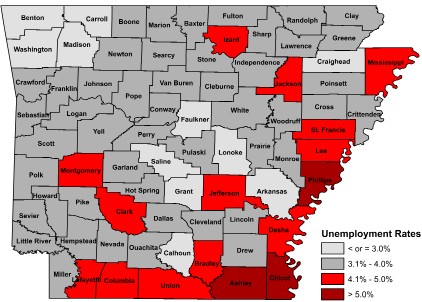 Ranked by Unemployment RatesSeptember 2023 (Not Seasonally Adjusted)Local Workforce Development Areas Civilian Labor Force Estimates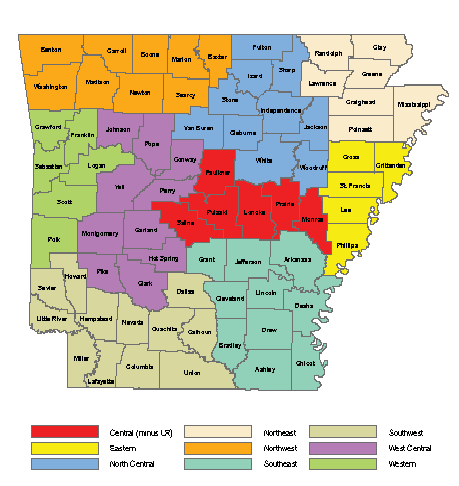 Sep 23Aug 23Sep 22Sep 23Aug 23Sep 22Civilian Labor Force1,392,3371,389,5391,371,057Civilian Labor Force1,397,5601,395,2551,375,057(NAICS)Sep 23Aug 23Sep 22OTMOTYTotal Nonfarm1366.61358.41347.28.219.4Goods Producing233.0233.8228.8-0.84.2Mining, Logging, & Construction71.169.765.01.46.1Mining & Logging5.05.05.20.0-0.2Construction66.164.759.81.46.3Specialty Trade Contractors41.139.737.31.43.8Manufacturing161.9164.1163.8-2.2-1.9Durable Goods78.080.279.4-2.2-1.4Nondurable Goods83.983.984.40.0-0.5Service Providing1133.61124.61118.49.015.2Trade, Transportation & Utilities267.9270.0270.6-2.1-2.7Wholesale Trade53.854.651.3-0.82.5Retail Trade139.6140.9143.4-1.3-3.8Transport, Warehousing & Utilities74.574.575.90.0-1.4Information11.411.912.8-0.5-1.4Financial Activities70.470.971.2-0.5-0.8Finance & Insurance55.756.256.4-0.5-0.7Real Estate & Rental & Leasing14.714.714.80.0-0.1Professional & Business Services154.0153.3154.30.7-0.3Professional, Scientific & Technical50.050.247.7-0.22.3Management of Companies41.941.238.10.73.8Administrative & Support Services62.161.968.50.2-6.4Private Education & Health Services210.2206.7202.13.58.1Private Educational Services18.916.818.62.10.3Health Care & Social Assistance191.3189.9183.51.47.8Ambulatory Health Care67.667.163.10.54.5Social Assistance39.539.137.40.42.1Leisure & Hospitality133.1137.5125.1-4.48.0Arts, Entertainment & Recreation15.016.813.3-1.81.7Accommodation & Food Services118.1120.7111.8-2.66.3Accommodation Services12.212.611.4-0.40.8Food Services105.9108.1100.4-2.25.5Other Services74.475.171.7-0.72.7Government212.2199.2210.613.01.6Federal Government21.521.320.60.20.9State Government77.673.177.74.5-0.1State Gov, Educational Services31.526.931.44.60.1State Gov, Excluding Education46.146.246.3-0.1-0.2Local Government113.1104.8112.38.30.8Local Gov, Educational Services69.160.168.69.00.5Local Gov, Excluding Education44.044.743.7-0.70.3Sep 23Aug 23Sep 22OTMOTYCivilian Labor Force365,949367,545359,032-1,5966,917Employment354,786356,429347,739-1,6437,047Unemployment11,16311,11611,29347-130Unemployment Rate3.1%3.0%3.1%0.1%0.0%NAICS	Sep 23Aug 23Sep 22OTMOTYTotal Nonfarm	386.4385.1379.11.37.3Goods Producing	40.940.739.30.21.6Mining, Logging & Construction	21.120.719.40.41.7Manufacturing	19.820.019.9-0.2-0.1Service Providing	345.5344.4339.81.15.7Trade, Transportation & Utilities	76.576.677.2-0.1-0.7Wholesale Trade	18.318.317.40.00.9Retail Trade	37.237.538.6-0.3-1.4Trans., Warehousing & Utilities	21.020.821.20.2-0.2Information	5.45.55.7-0.1-0.3Financial Activities	24.624.724.9-0.1-0.3Professional & Business Services	47.948.248.5-0.3-0.6Private Education & Health Services	65.564.262.31.33.2Leisure & Hospitality	36.938.633.6-1.73.3Other Services	19.719.818.8-0.10.9Government	69.066.868.82.20.2Federal Government	10.310.19.90.20.4State Government	34.133.234.40.9-0.3Local Government	24.623.524.51.10.1Sep 23Aug 23Sep 22OTMOTYCivilian Labor Force318,864317,062308,3611,80210,503Employment311,066309,226301,2061,8409,860Unemployment7,7987,8367,155-38643Unemployment Rate2.4%2.5%2.3%-0.1%0.1%NAICS	Sep 23Aug 23Sep 22OTMOTYTotal Nonfarm	312.3307.6302.14.710.2Goods Producing	49.049.247.2-0.21.8Mining, Logging & Construction	16.816.615.20.21.6Manufacturing	32.232.632.0-0.40.2Service Providing	263.3258.4254.94.98.4Trade, Transportation & Utilities	63.563.663.2-0.10.3Wholesale Trade	14.414.613.6-0.20.8Retail Trade	28.728.629.00.1-0.3Trans., Warehousing & Utilities	20.420.420.60.0-0.2Information	2.22.32.3-0.1-0.1Financial Activities	10.210.210.30.0-0.1Professional & Business Services	61.260.558.20.73.0Private Education & Health Services	35.434.633.80.81.6Leisure & Hospitality	30.731.430.3-0.70.4Other Services	16.216.215.20.01.0Government	43.939.641.64.32.3Federal Government	3.23.12.90.10.3State Government	20.517.518.93.01.6Local Government	20.219.019.81.20.4Sep 23Aug 23Sep 22OTMOTYCivilian Labor Force120,433120,515118,054-822,379Employment115,865116,017114,211-1521,654Unemployment4,5684,4983,84370725Unemployment Rate3.8%3.7%3.3%0.1%0.5%NAICS	Sep 23Aug 23Sep 22OTMOTYTotal Nonfarm	115.5114.7114.80.80.7Goods Producing	24.124.224.0-0.10.1Mining, Logging & Construction	5.65.65.30.00.3Manufacturing	18.518.618.7-0.1-0.2Service Providing	91.490.590.80.90.6Trade, Transportation & Utilities	24.224.324.6-0.1-0.4Wholesale Trade	5.05.04.70.00.3Retail Trade	12.712.813.1-0.1-0.4Trans., Warehousing & Utilities	6.56.56.80.0-0.3Information	1.41.41.40.00.0Financial Activities	4.24.24.20.00.0Professional & Business Services	11.011.111.9-0.1-0.9Private Education & Health Services	18.318.217.70.10.6Leisure & Hospitality	10.310.79.7-0.40.6Other Services	3.73.73.50.00.2Government	18.316.917.81.40.5Federal Government	1.41.41.30.00.1State Government	2.32.12.40.2-0.1Local Government	14.613.414.11.20.5Sep 23Aug 23Sep 22OTMOTYCivilian Labor Force42,12242,42342,019-301103Employment40,59340,91440,449-321144Unemployment1,5291,5091,57020-41Unemployment Rate3.6%3.6%3.7%0.0%-0.1%Sep 23Aug 23Sep 22OTMOTY41.541.441.30.10.24.74.74.70.00.036.836.736.60.10.24.13.94.30.2-0.2Sep 23Aug 23Sep 22OTMOTYCivilian Labor Force68,95569,09667,945-1411,010Employment67,02767,09366,034-66993Unemployment1,9282,0031,911-7517Unemployment Rate2.8%2.9%2.8%-0.1%0.0%Sep 23Aug 23Sep 22OTMOTY65.164.664.20.50.911.911.912.10.0-0.253.252.752.10.51.19.38.89.10.50.2Sep 23Aug 23Sep 22OTMOTYCivilian Labor Force32,46232,54832,340-86122Employment31,09331,15130,822-58271Unemployment1,3691,3971,518-28-149Unemployment Rate4.2%4.3%4.7%-0.1%-0.5%Sep 23Aug 23Sep 22OTMOTY31.731.531.50.20.25.55.65.4-0.10.126.225.926.10.30.18.68.38.70.3-0.1Sep 23Aug 23Sep 22OTMOTYCivilian Labor Force624,155622,375627,4241,780-3,269Employment598,695595,158601,8663,537-3,171Unemployment25,46027,21725,558-1,757-98Unemployment Rate4.1%4.4%4.1%-0.3%0.0%Sep 23Aug 23Sep 22OTMOTYCivilian Labor Force63,32663,45562,220-1291,106Employment60,85460,77259,605821,249Unemployment2,4722,6832,615-211-143Unemployment Rate3.9%4.2%4.2%-0.3%-0.3%Arkadelphia Micro8,7738,3664074.68,5828,1434395.18,6078,2523554.1Batesville Micro17,13216,5925403.216,99716,1648334.916,71816,1835353.2Blytheville Micro17,08116,3367454.417,13516,2219145.316,49215,7297634.6Camden Micro12,16911,7414283.511,95011,5334173.512,03711,5954423.7El Dorado Micro14,97714,3226554.414,89114,2216704.514,83814,1576814.6Forrest City Micro7,4257,0673584.87,5127,1273855.17,5257,1553704.9Harrison Micro19,42218,8076153.219,02718,4256023.219,23418,6535813.0Helena-West Helena Micro5,2244,9223025.85,2724,9483246.15,5745,2293456.2Hope Micro12,66712,2194483.512,37311,9114623.712,96612,5484183.2Magnolia Micro8,9538,5723814.38,8108,3994114.78,9508,5863644.1Malvern Micro13,89613,4124843.513,86913,3744953.613,85513,3644913.5Mountain Home Micro17,27516,6506253.617,06616,4775893.516,63016,0156153.7Paragould Micro20,05619,4276293.119,95519,3296263.119,87519,2835923.0Russellville Micro37,41536,0071,4083.836,79135,2201,5714.336,03134,6981,3333.7Searcy Micro34,50233,3491,1533.334,38033,1731,2073.534,37833,2241,1543.4Bella Vista13,67313,2773962.913,60413,2024023.013,23312,8483852.9Benton18,19917,7134862.718,27417,7894852.717,85417,3564982.8Bentonville33,21832,4687502.333,04132,2867552.332,11531,4216942.2Blytheville5,7665,4682985.25,8635,4304337.45,5455,2652805.0Cabot12,31111,9623492.812,37312,0363372.712,08711,7453422.8Conway35,40534,3771,0282.935,58134,5401,0412.934,72633,7101,0162.9El Dorado6,4846,1633215.06,4446,1203245.06,4376,0923455.4Fayetteville54,38952,9481,4412.654,13352,6491,4842.752,59951,2591,3402.5Fort Smith38,99937,4991,5003.839,04637,5291,5173.938,44937,2971,1523.0Hot Springs15,63215,0226103.915,72015,1405803.715,59614,9686284.0Jacksonville11,91111,4274844.111,93211,4764563.811,64611,1944523.9Jonesboro41,54140,3871,1542.841,60440,4041,2002.940,92539,7651,1602.8Little Rock99,05495,9033,1513.299,47696,3153,1613.297,26893,9513,3173.4North Little Rock30,55329,4911,0623.530,67429,6171,0573.430,01428,8901,1243.7Paragould12,76112,3474143.212,70012,2844163.312,63912,2553843.0Pine Bluff15,19414,4397555.015,25414,4528025.315,14314,2948495.6Rogers40,74939,8329172.340,53739,6099282.339,42738,5478802.2Russellville13,47412,9715033.713,23812,6695694.312,93312,4814523.5Searcy10,41610,0713453.310,38610,0183683.510,39110,0333583.4Sherwood16,54616,0944522.716,61416,1634512.716,22415,7674572.8Springdale43,25742,2849732.243,00042,0469542.241,83340,9358982.1Texarkana, AR13,00212,5344683.613,06512,5595063.912,79912,2955043.9Van Buren10,41610,0293873.710,46310,0464174.010,2759,9822932.9West Memphis10,1109,6944164.110,1329,6864464.410,1129,6514614.6Mississippi17,08116,3367454.417,13516,2219145.316,49215,7297634.6Monroe2,4802,386943.82,5172,418993.92,5692,4681013.9Montgomery2,9382,7931454.92,9832,8451384.62,9222,7921304.4Nevada3,3983,2711273.73,3143,1811334.03,4833,3561273.6Newton3,2603,1511093.33,2133,0991143.53,2303,137932.9Ouachita9,7699,4133563.69,5919,2353563.79,6559,2873683.8Perry4,3104,1501603.74,3314,1761553.64,2264,0841423.4Phillips5,2244,9223025.85,2724,9483246.15,5745,2293456.2Pike4,1434,0011423.44,1824,0411413.44,0533,9151383.4Poinsett10,1689,8383303.210,2319,8803513.410,0499,7263233.2Polk8,0247,7402843.58,0577,7742833.57,9427,6712713.4Pope29,11928,0051,1143.828,60427,3551,2494.427,98626,9481,0383.7Prairie3,6303,5181123.13,6223,5151073.03,6273,5211062.9Pulaski192,624186,4596,1653.2193,436187,2616,1753.2189,072182,6646,4083.4Randolph7,2637,0162473.47,2086,9592493.57,2206,9882323.2St. Francis7,4257,0673584.87,5127,1273855.17,5257,1553704.9Saline61,18459,4751,7092.861,40459,7311,6732.759,95058,2751,6752.8Scott4,4264,2781483.34,4074,2661413.24,3224,2031192.8Searcy2,8632,7501133.92,8832,7681154.02,9172,7961214.1Sebastian56,06554,0192,0463.656,11054,0632,0473.655,44753,7281,7193.1Sevier5,5815,3622193.95,5595,3462133.85,5295,3222073.7Sharp6,1295,9022273.75,9555,6632924.95,9625,7262364.0Stone4,6564,4811753.84,7304,5361944.14,6844,5031813.9Union14,97714,3226554.414,89114,2216704.514,83814,1576814.6Van Buren6,1305,9002303.86,0425,8102323.86,0495,7982514.1Washington140,312136,9663,3462.4139,539136,1933,3462.4135,706132,5983,1082.3White34,50233,3491,1533.334,38033,1731,2073.534,37833,2241,1543.4Woodruff2,9012,804973.32,9022,810923.22,8622,771913.2Yell8,2968,0022943.58,1877,8653223.98,0457,7502953.7